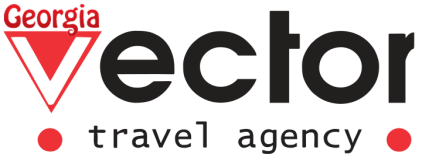 ТУР ВЫХОДНОГО ДНЯ В ГРУЗИЮ (4 дня/ 3 ночи)ПРОЖИВАНИЕ: 3 ночи в ТбилисиДАТЫ: каждая пятница и воскресенье (КРУГЛОГОДИЧНО, ЗА ИСКЛЮЧЕНИЕМ ПРАЗДНИЧНЫХ ДНЕЙ)ДЕНЬ 1: ТБИЛИСИ Прибытие в Тбилиси, где в аэропорту вас встретит представитель нашей турфирмы.  Трансфер в отель в г. Тбилиси. Размещение. Отдых. Свободный вечер. (Ночь в Гостинице в г. Тбилиси)ДЕНЬ 2 ТБИЛИСИ – МЦХЕТА – ТБИЛИСИ Завтрак в гостинице.Трансфер на экскурсию в древний город-музей Мцхета.Мцхета – это древний город-музей, бывшая столица Восточной Грузии.Посещение древних и уникальных монастырей Джвари и Светицховели (оба памятника входят в мировое наследие ЮНЕСКО) входит в обязательную программу любого гостя Грузии«Джвари»  - первый монастырь Грузии, 5-6 век. Именно здесь Св. Нино водрузила свой крест из виноградной лозы и начала проповедовать христианство. Лермонтов поселил здесь Мцыри и описал в своей поэме прекрасный вид, который открывается с этого святого для всех грузин места.«Светицховели» – центральный кафедрал Грузии, 10 век.  Здесь короновали и хоронили царей. Уникальные фрески  святыни всемирной православной культуры хранятся в стенах этого монастыря.ФАКУЛЬТАТИВНО: Посещение домашнего винного погреба. Вино домашнего изготовления 2-х сортов - красное, белое и чача. Винодел расскажет историю виноградной культуры и производства вина в Грузии. Обед и мастер классы Грузинской кухни (доп. Оплата – 20 USD на человека).Трансфер в Тбилиси.Обзорная экскурсия по Тбилиси:Если вы еще до сих пор не бывали в столице Грузии, и вы интересуетесь градостроительством и историей архитектуры, пешая экскурсия по Старому Тбилиси — точно для вас!Где еще вы сможете сделать селфи на фоне древнего Храма 12-ого века Метехи и резных колоритных балкончиков одновременно?Полюбовавшись великолепной панорамой Старого Города, отсюда по канатной дороге мы отправимся к Крепости Нарикала — главной цитадели многих столетий. Затем спустимся по узким мощеным улочкам и посетим единственную в Тбилиси мечеть. Идя вглубь по Инжировому ущелью, мы увидим небольшой водопад Легвтахеви — редкостное явление в черте города.А следующий объект нашей пешей экскурсии — «Абанотубани» (дословно «банный район») — известен целительными серными банями. Ранее они служили не только в качестве центров личной гигиены и восстановления сил (предшественники современных спа), но и предоставляли возможность для интересных публичных встреч. А какой вкусный лимонад там подают в наше время! Желающие смогут заглянуть внутрь и забронировать на удобное время номер в знаменитых серных банях. Не забудьте также заказать услуги мекисе – особый вид массажа и пилинга, без которого немыслима здешняя баня. (Посещение серных бань оплачивается дополнительно)Мы обязательно пройдемся по пешеходному «Мосту Мира», раскинувшемуся над рекой Мтквари — он, точно, запомнится своим футуристическим дизайном, выбивающимся из общего архитектурного ансамбля нашей столицы.Не останется без нашего внимания и Храм Сиони (XVII в.). Будучи главным ортодоксальным Кафедральным Собором и резиденцией Патриарха — Католикоса Грузии до момента возведения Церкви Святой Троицы в 2004 году, он является важной достопримечательностью города.Также мы обязательно увидим самый старый из сохранившихся храмов Тбилиси — Анчисхати (VI в. до н.э.).И как равнодушно пройти мимо часовой башни известного Театра Марионеток Резо Габриадзе? Этот потрясающий воображение объект, безусловно, входит в маршрут нашей с вами экскурсии.  (Ночь в Гостинице в г. Тбилиси). Расстояния в пути: Тбилиси – Мцхета 30 кмДЕНЬ 3: ТБИЛИСИ Завтрак в гостинице. Свободный день. (Ночь в Гостинице в г. Тбилиси)ФАКУЛЬТАТИВНЫЕ ЭКСКУРСИИ: Боржоми- Бакуриани Бодбе -Сигнахи ДЕНЬ 4  ТБИЛИСИЗавтрак в гостинице. 12: 00 Освобождение номеров. Трансфер (на ж-д вокзал/аэропорт Тбилиси/автовокзал).*СТОИМОСТЬ УКАЗАНА ЗА ВЕСЬ ТУР, НА ОДНОГО ЧЕЛОВЕКА В USD. 
*Указанные цены могут меняться согласно курсу доллара на момент бронирования. 
*Указанные отели могут быть заменены аналогичными. 
*Компания оставляет за собой право менять экскурсионные дни и последовательность туристических объектов, согласно погодным и другим форс - мажорным обстоятельствам. 
*Трансферы аэропорт – отель – аэропорт, будут производится под все рейсы с 08:00 до 21:00.
* За Трансферы с 21:00 до 08:00 (ночные) доплата +20 USD за машину.Проживание:SNGLDBLTRPLОтель 3* Эконом (Voyager, Oriental, Epic, Vista, London Palace или подобные)220160150Отель 3*(Maria Luis, Margo Palace, Ibis Stadium или подобные)250185175Отель 4* Эконом (Dolabauri, Green Tower, Grand Palace или подобные)250185175Отель 4*(Brim, Brosse Garden, Astoria Tbilisi, Magnolia, Velvet, Ramada By Wyndham Old City, Best Western Tbilisi, Radius  или подобные)298220210В СТОИМОСТЬ ТУРА ВХОДИТВ СТОИМОСТЬ ТУРА НЕ ВХОДИТ*Трансфер: Аэропорт – Отель – Аэропорт
* Проживание в гостинице выбранной категории на базе завтрака
* Все экскурсии по программе (Тбилиси и Мцхета)
* Сопровождение русскоязычного гида во время экскурсий
* Транспортное обслуживание во время экскурсии*Авиабилеты*Личные расходы*Обеды и ужины *Медицинская страховка* Факультативные экскурсии* ПЦР-Тест – стоимость от 30- 35 USD на одного человека, с вызовом лаборатории в отель. Оплачивается при покупке тура.